Kurum/ Birim/Alt Birim:                                                                                                                                                                     …/…/20..1234567891011121314Sıra NoReferans NoStratejik HedefBirim/Alt BirimHedefiTespit Edilen RiskRiske verilen cevaplar: Mevcut KontrollerEtkiOlasılıkRisk Puanı (R)Değişim	(RiskinYönü)Riske verilecek cevaplar: Yeni / Ek / Kaldırılan KontrollerBaşlangıç TarihiRiskin SahibiAçıklamalar1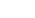 Risk: